เรียน	ประธานคณะกรรมการจริยธรรมการวิจัยในมนุษย์ มหาวิทยาลัยศรีนครินทรวิโรฒ ชุดที่ ……..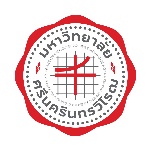 ข้าพเจ้า....................................................................สังกัด..........................................................................ขอรายงานความก้าวหน้าของการดำเนินงานโครงการวิจัยเรื่อง  (ชื่อภาษาไทยและภาษาอังกฤษ)........................................................................................................ เลขที่โครงการ   SWUEC ……………...........ซึ่งได้ผ่านการรับรองจากคณะกรรมการจริยธรรมการวิจัยในมนุษย์ เมื่อการประชุมครั้งที่......../........... และได้แนบเอกสารประกอบการพิจารณา ดังนี้แบบรายงานผลการดำเนินการวิจัยตามที่คณะกรรมการจริยธรรมการวิจัยในมนุษย์กำหนด จำนวน 1 ชุดสำเนาแบบคำชี้แจงอาสาสมัครและแบบคำยินยอมของอาสาสมัครคนแรกที่ลงนามยินยอมเข้าร่วมโครงการวิจัยคนแรกพร้อมการลงนามรับรองสำเนาถูกต้องของนักวิจัย (ในกรณีเป็นรายงานครั้งที่1) หรือฉบับที่ใช้ปัจจุบัน  จำนวน 1 ชุด  เอกสารประกอบอื่นๆ ที่เกี่ยวข้อง จำนวน 1 ชุดไฟล์ข้อมูลตามข้อ 1 ถึง 3 ส่งที่ ระบบ Submission Online แล้วจึงเรียนมาเพื่อโปรดพิจารณาแบบรายงานความก้าวหน้าการดำเนินงานวิจัยต่อคณะกรรมการจริยธรรมการวิจัยในมนุษย์ มหาวิทยาลัยศรีนครินทรวิโรฒรหัสโครงการ.......................................................   รับรองเมื่อวันที่.................................................................................ชื่อโครงการวิจัย(ภาษาไทย).............................................................................................................................................ชื่อโครงการวิจัย(ภาษาอังกฤษ)........................................................................................................................................ชื่อหัวหน้าโครงการวิจัย.............................................เบอร์โทรศัพท์มือถือ .......................... e-mail ..............................สังกัด..................................................................................................................................................................................แหล่งทุน............................................................................................................................................................................รายงานผลการดำเนินงานครั้งที่...........	ช่วงเวลาที่รายงาน.............................................................................................รายละเอียดรายงานฉบับนี้เป็นรายงานฉบับแรกหลังจากที่ท่านเริ่มรับอาสาสมัครเข้าสู่โครงการแล้ว ใช่หรือไม่ □ ไม่ใช่ 	□ ใช่ โปรดแนบสำเนาการลงนามในเอกสารแบบคำชี้แจงและแบบแสดงความยินยอมของอาสาสมัครคนแรก พร้อมการลงนามรับรองสำเนาถูกต้องของนักวิจัยท่านได้เริ่มดำเนินการวิจัย ณ สถานที่วิจัยของท่าน แล้วหรือไม่□ เริ่มดำเนินการแล้ว	□ ยังไม่ได้เริ่มดำเนินการ โปรดข้ามไปตอบข้อ 5ข้อมูลเกี่ยวกับอาสาสมัครหรือตัวอย่างในโครงการตั้งแต่เริ่มดำเนินการจนถึงวันที่รายงาน ให้กรอกข้อมูลในช่องที่เกี่ยวข้องกับข้อมูลที่ศึกษาในโครงการวิจัยกรณีที่ไม่เข้าข่ายตามข้อ 3 ขอให้ระบุรายละเอียด .................................................................................................ข้อมูลเกี่ยวกับเหตุการณ์ไม่พึงประสงค์ชนิดร้ายแรง (Serious adverse events) หรือเหตุการณ์ที่สงสัยว่าจะเป็นเหตุการณ์ไม่พึงประสงค์ชนิดร้ายแรงและไม่คาดคิด (Suspected Unexpected Serious Adverse Reactions, SUSARs)  และเหตุการณ์ไม่พึงประสงค์ (unanticipated problems) ที่เกิดขึ้น ณ สถานที่วิจัยของท่านมีเหตุการณ์ไม่พึงประสงค์ชนิดร้ายแรง (Serious adverse events) หรือเหตุการณ์ที่สงสัยว่าจะเป็นเหตุการณ์
ไม่พึงประสงค์ชนิดร้ายแรงและไม่คาดคิด (Suspected Unexpected Serious Adverse Reactions, SUSARs)  ซึ่งท่านยังไม่ได้รายงานแก่คณะกรรมการฯหรือไม่□ ไม่มี		□ มี โปรดแนบรายงาน (AF/04-06/03.0_SAE_in-site)(เหตุการณ์ไม่พึงประสงค์ชนิดร้ายแรง หมายถึงเหตุการณ์ไม่พึงประสงค์ที่เกิดแก่อาสาสมัครและทำให้อาสาสมัครถึงแก่ความตาย พิการหรือทุพพลภาพ หรือต้องเข้ารับการรักษาตัวในโรงพยาบาล หรืออยู่โรงพยาบาลนานกว่าปกติ ส่วนเหตุการณ์ไม่พึงประสงค์ที่ไม่คาดคิดมาก่อน หมายถึงอาการเจ็บป่วยที่เกิดแก่อาสาสมัครซึ่งไม่ใช่อาการข้างเคียงที่ระบุไว้ในโครงการวิจัย หรือคู่มือนักวิจัย)มีเหตุการณ์ไม่คาดคิดซึ่งท่านยังไม่ได้รายงานแก่คณะกรรมการฯหรือไม่□ ไม่มี		□ มี โปรดแนบรายงาน (AF/04-06/03.0_SAE_in-site)(เหตุการณ์ไม่คาดคิด หมายถึงเหตุการณ์ใดๆ ที่ไม่ใช่เหตุการณ์ไม่พึงประสงค์ชนิดร้ายแรงหรือที่ไม่คาดคิดมาก่อน 
แต่ผู้วิจัยคิดว่าอาจเป็นปัญหาต่อการวิจัย เช่น ไฟไหม้สถานที่วิจัย การย้ายสถานที่วิจัย ผู้ช่วยวิจัยถูกดำเนินคดี ฯลฯ หรือมีผลต่อการเก็บรักษาข้อมูลเช่น ความเสียหายแก่เครื่องคอมพิวเตอร์ที่ใช้เก็บข้อมูล หรือการถูกโจรกรรมข้อมูล ฯลฯ)ข้อมูลเกี่ยวกับการดำเนินการวิจัยมีการเปลี่ยนแปลงวิธีวิจัย (Protocol Violation) ซึ่งท่านยังไม่ได้รายงานแก่คณะกรรมการฯ หรือไม่□ ไม่มี		□ มี โปรดแนบรายงาน (AF/06-06/03.0)มีการดำเนินการวิจัยที่แตกต่างจากที่ระบุไว้ในโครงร่างการวิจัย (Protocol deviation) ซึ่งท่านยังไม่ได้รายงานแก่คณะกรรมการฯหรือไม่□ ไม่มี		□ มี โปรดแนบรายงาน (AF/06-06/03.0)มีการเปลี่ยนแปลงผู้รับผิดชอบโครงการวิจัยซึ่งท่านยังไม่ได้รายงานแก่คณะกรรมการฯ หรือไม่□ ไม่มี		□ มี โปรดแนบรายงาน (AF/03-06/03.0)มีการเปลี่ยนแปลงเอกสารเกี่ยวกับโครงการวิจัยซึ่งท่านยังไม่ได้รายงานแก่คณะกรรมการฯ หรือไม่□ ไม่มี		□ มี โปรดแนบเอกสาร (AF/03-06/03.0) มีการเปลี่ยนแปลงความรู้ใหม่ที่เกี่ยวข้องกับการดำเนินการวิจัยนี้หรือไม่□ ไม่มี		□ มี โปรดแนบรายงาน (AF/03-06/03.0)มีข้อมูลเพิ่มเติมที่เกี่ยวข้องกับความเสี่ยงหรือประโยชน์ของโครงการวิจัยหรือไม่□ ไม่มี		□ มี โปรดแนบรายงาน (AF/03-06/03.0) มีอาสาสมัครร้องเรียนเกี่ยวกับโครงการวิจัยของท่านในช่วงเวลาของรายงานนี้หรือไม่□ ไม่มี		□ มี โปรดระบุ หรือ แนบรายงาน......................................................ในช่วงเวลาที่รายงาน มีข่าวที่เกี่ยวข้องกับการวิจัยและอาจส่งผลต่อทัศนคติของประชาชนหรือการตัดสินใจเข้าร่วมโครงการวิจัยของอาสาสมัครในโครงการของท่านหรือไม่□ ไม่มี		□ มี โปรดระบุ หรือ แนบข้อมูล......................................................ข้าพเจ้าขอรับรองว่าได้ตรวจสอบความถูกต้องของข้อมูล และรายงานตามความเป็นจริงทุกประการ	บันทึกข้อความ	บันทึกข้อความ	บันทึกข้อความส่วนงาน                                                                                                                                                                   ส่วนงาน                                                                                                                                                                   ส่วนงาน                                                                                                                                                                   หน่วยจริยธรรมและมาตรฐานการวิจัย   โทร. 17503, 17505หน่วยจริยธรรมและมาตรฐานการวิจัย   โทร. 17503, 17505หน่วยจริยธรรมและมาตรฐานการวิจัย   โทร. 17503, 17505ที่อว อว อว วันที่……………………………………….เรื่องเรื่องขอรายงานความก้าวหน้าในการดำเนินงานโครงการวิจัยที่ผ่านการรับรองจากคณะกรรมการจริยธรรมการวิจัย
ในมนุษย์ มหาวิทยาลัยศรีนครินทรวิโรฒ ชุดที่ ………….ขอรายงานความก้าวหน้าในการดำเนินงานโครงการวิจัยที่ผ่านการรับรองจากคณะกรรมการจริยธรรมการวิจัย
ในมนุษย์ มหาวิทยาลัยศรีนครินทรวิโรฒ ชุดที่ ………….ขอรายงานความก้าวหน้าในการดำเนินงานโครงการวิจัยที่ผ่านการรับรองจากคณะกรรมการจริยธรรมการวิจัย
ในมนุษย์ มหาวิทยาลัยศรีนครินทรวิโรฒ ชุดที่ ………….ขอรายงานความก้าวหน้าในการดำเนินงานโครงการวิจัยที่ผ่านการรับรองจากคณะกรรมการจริยธรรมการวิจัย
ในมนุษย์ มหาวิทยาลัยศรีนครินทรวิโรฒ ชุดที่ ………….ลงชื่อ………………………………….………….……………ลงชื่อ………………………………….………….……………(……………………………….……………………..…………….)(……………………………….……………………..…………….)อาจารย์ที่ปรึกษาโครงการกรณีหัวหน้าโครงการวิจัยเป็นนักศึกษาหัวหน้าโครงการวิจัยลงชื่อ………………………………….………….……………ลงชื่อ………………………………….………….……………(……………………………….……………………..…………….)(……………………………….……………………..…………….)หัวหน้าภาควิชา/หน่วยงานหรือคณบดีหัวหน้าภาควิชา/หน่วยงานหรือคณบดีสำหรับโครงการที่มีการรับอาสาสมัครเข้าโครงการวิจัยโครงการวิจัยที่ศึกษาจากข้อมูลที่มีอยู่แล้วโครงการวิจัยที่ศึกษาจากตัวอย่าง/ตัวอย่างชีวภาพฯอาสาสมัครที่ต้องการทั้งหมด จำนวน ......... รายอาสาสมัครที่ลงนามยินยอมเข้าร่วมโครงการ (Total subjects consented) จำนวน......... รายคิดเป็นร้อยละ ………… ของจำนวนอาสาสมัครที่วางแผนไว้ในโครงร่างการวิจัยข้อมูลที่ต้องการทั้งหมด จำนวน ......... ราย หรือ ระยะเวลาที่ต้องการเก็บข้อมูล จาก ............... ถึง ...................ข้อมูลที่ได้ จำนวน ............ ราย คิดเป็นร้อยละ ………… ของจำนวนที่วางแผนไว้ในโครงร่างการวิจัยตัวอย่างชีวภาพฯที่ต้องการทั้งหมด จำนวน .........ตัวอย่างตัวอย่างชีวภาพฯ ที่ได้ จำนวน ......... ตัวอย่าง (คิดเป็นร้อยละ ………… ของจำนวนที่วางแผนไว้ในโครงร่างการวิจัยอาสาสมัครที่ไม่ผ่านการคัดกรอง (Screening failure) จำนวน......... รายอาสาสมัครที่ถอนตัวออกจากโครงการ (Withdrawal) จำนวน ......... รายอาสาสมัครที่เสียชีวิต (Death) ระหว่างการวิจัยตั้งแต่เริ่มดำเนินการวิจัย จำนวน........ราย และเป็นอาสาสมัครที่อยู่ในช่วงรายงาน จำนวน ....... ราย 3.5 อาสาสมัครที่อยู่ในระหว่างการวิจัย (Active subjects)  จำนวน ......... ราย 3.7 อาสาสมัครที่อยู่ในระหว่างติดตาม (Subjects in follow-up) จำนวน ......... ราย3.8	อาสาสมัครที่เสร็จสิ้นการวิจัย (Completed or Inactive subjects)  (ไม่รวมอาสาสมัครในข้อ 3.3 ถึงข้อ 3.7) จำนวน ......... รายข้อมูลที่เสร็จสิ้นแล้ว (Completed subjects) จำนวน ......... ราย ตัวอย่างชีวภาพฯที่เสร็จสิ้นการวิจัย จำนวน ......... ตัวอย่างลงชื่อ……………………………………………………(……………………………………………...………..…)หัวหน้าโครงการวิจัยวันที่...............................................................